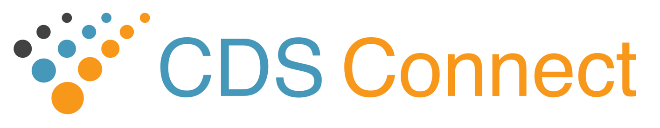 Repository Work Group  Meeting SummaryAGENDAWelcomeCDS Repository FieldsCholesterol Management CDS UpdateRevised CDS Repository Landing Page DesignFollow-up from HIMMS EngagementsOpen Discussion SUMMARYWelcomeThe Work Group (WG) Chair welcomed the attendees and provided an overview of the agenda.CDS Repository FieldsCAMH provided a demonstration of the latest version of the CDS repository, which included a description of each of the six CDS artifacts and current metadata fields. CAMH reinforced that the demonstration was not an exhaustive overview of the repository, but a demonstration of the latest working version as CAMH continues to resolve CDS IP issues. The latest CDS repository fields includes the ability to add associated files for each artifact (e.g. that has been developed for each artifact). CAMH provided an overview of the next elements planned for deployment on the CDS repository. The elements include the ability to associate artifacts with other entities, and name artifacts that are related to the listed artifacts based on the originating organization. Additional updates CAMH is considering as optional CDS repository fields include the following:Artifact Purpose and Usage: how the artifact is utilizedSources, Recommendations and Evidence: information about the source materials used to create the CDS artifactGuideline Content Type: a description of the guideline the artifact originated from;Logical Metadata: a semi-structured representation of the CDS artifact;Technical Metadata: Fields for describing the technical implementation details for future use (i.e., the availability of a sample synthetic patient data set to test out the artifact).The WG members offered comments on the latest version of the CDS repository fields and planned updates:Consider multiple user types/intended audiences: vendors end up translating the technical information into something that works for them;Consider making the “Purpose” field a mandatory field instead of an optional field;Track how much a value set is used across artifacts to ensure version control and maintain consistency; Graphical representations of the guidelines should capture data extraction process instead of the data itself.Cholesterol Management CDS UpdateCAMH provided an overview of the Cholesterol Management WG’s progress to date, including a review of the six artifacts and lessons learned during artifact development. CAMH requested the Repository WG’s input on several topics the Cholesterol Management WG was working through for future artifact development:User-interface or functionality to display decision supportOrganization dimension: not just the developer organization, but what organizations are implementing it;Program dimension: decision support is going to be motivated by CMS program goals, so consider displaying what program goals are addressed. Considerations around highlighting the differences between artifacts if there are different guidelinesTarget audience: consider who will be using the artifact (e.g., intake nurse, front desk staff, primary care physician).Intended population: A potential metadata field to make available is the intended population.Revised CDS Repository Landing Page DesignCAMH’s subcontractor, Involution Studios, provided an overview of the updates made to the CDS repository landing page: Description of CDS artifacts;Keywords associated with each artifact;CDS artifact workflow: visual depictions and written descriptions of each stage in the development process for an artifact;Featured artifact: a display of selected artifacts in the repository. Involution Studios also described also discussed a Browsing Page where a user can review all artifacts and topics. The WG members asked about the testing plan for the designs. Involution indicated they will continue to iterate the designs based on WG feedback and CAMH feedback prior to testing on live users of the repository. Follow-up from HIMSS 2017 EngagementsCAMH provided an overview of the outputs of the CDS Connect WG Summit and the CDC CDS Listening Session:Incorporating best practices for CDS governance, maturity, and versioning;Linking to source material from the National Guidelines Clearinghouse;CDS for immunization: will try to align more closely with immunization initiatives to understand how data is captured.Open DiscussionPrior to closing the meeting the WG chair noted a few topics for potential future discussion:CDS business landscape: considering how the CDS Connect repository fits in the CDS marketplace;CDS IP: bringing the expertise of the WG to bear in mitigating potential IP issues, such as crafting a public-private partnership model.NOTICEThis technical data was produced for the U. S. Government under Contract Number HHSM-500-2012-00008I, and is subject to Federal Acquisition Regulation Clause 52.227-14, Rights in Data-General.  No other use other than that granted to the U. S. Government, or to those acting on behalf of the U. S. Government under that Clause is authorized without the express written permission of The MITRE Corporation. For further information, please contact The MITRE Corporation, Contracts Management Office, 7515 Colshire Drive, McLean, VA  22102-7539, (703) 983-6000.  Date03/17/2017Time2:00 – 4:00 PM ET